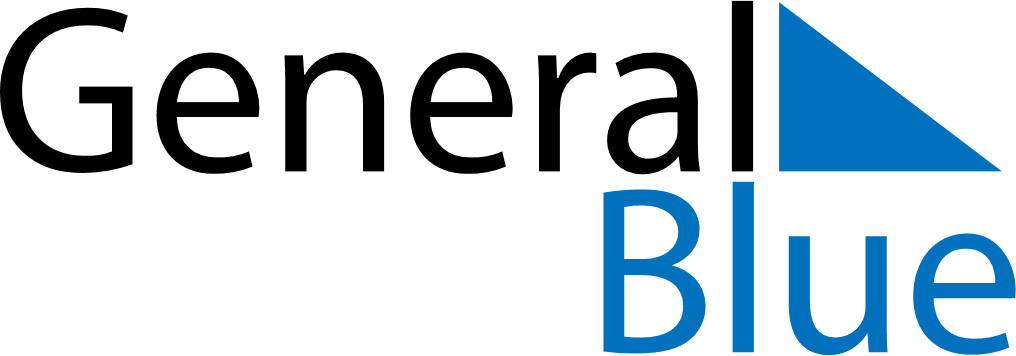 July 2024July 2024July 2024July 2024July 2024July 2024Ursviken, Vaesterbotten, SwedenUrsviken, Vaesterbotten, SwedenUrsviken, Vaesterbotten, SwedenUrsviken, Vaesterbotten, SwedenUrsviken, Vaesterbotten, SwedenUrsviken, Vaesterbotten, SwedenSunday Monday Tuesday Wednesday Thursday Friday Saturday 1 2 3 4 5 6 Sunrise: 1:59 AM Sunset: 11:18 PM Daylight: 21 hours and 19 minutes. Sunrise: 2:01 AM Sunset: 11:17 PM Daylight: 21 hours and 15 minutes. Sunrise: 2:04 AM Sunset: 11:14 PM Daylight: 21 hours and 10 minutes. Sunrise: 2:06 AM Sunset: 11:12 PM Daylight: 21 hours and 6 minutes. Sunrise: 2:09 AM Sunset: 11:10 PM Daylight: 21 hours and 1 minute. Sunrise: 2:12 AM Sunset: 11:08 PM Daylight: 20 hours and 55 minutes. 7 8 9 10 11 12 13 Sunrise: 2:14 AM Sunset: 11:05 PM Daylight: 20 hours and 50 minutes. Sunrise: 2:17 AM Sunset: 11:03 PM Daylight: 20 hours and 45 minutes. Sunrise: 2:20 AM Sunset: 11:00 PM Daylight: 20 hours and 39 minutes. Sunrise: 2:23 AM Sunset: 10:57 PM Daylight: 20 hours and 33 minutes. Sunrise: 2:27 AM Sunset: 10:54 PM Daylight: 20 hours and 27 minutes. Sunrise: 2:30 AM Sunset: 10:51 PM Daylight: 20 hours and 21 minutes. Sunrise: 2:33 AM Sunset: 10:48 PM Daylight: 20 hours and 15 minutes. 14 15 16 17 18 19 20 Sunrise: 2:36 AM Sunset: 10:45 PM Daylight: 20 hours and 9 minutes. Sunrise: 2:39 AM Sunset: 10:42 PM Daylight: 20 hours and 3 minutes. Sunrise: 2:43 AM Sunset: 10:39 PM Daylight: 19 hours and 56 minutes. Sunrise: 2:46 AM Sunset: 10:36 PM Daylight: 19 hours and 50 minutes. Sunrise: 2:49 AM Sunset: 10:33 PM Daylight: 19 hours and 43 minutes. Sunrise: 2:53 AM Sunset: 10:30 PM Daylight: 19 hours and 37 minutes. Sunrise: 2:56 AM Sunset: 10:27 PM Daylight: 19 hours and 30 minutes. 21 22 23 24 25 26 27 Sunrise: 2:59 AM Sunset: 10:23 PM Daylight: 19 hours and 23 minutes. Sunrise: 3:03 AM Sunset: 10:20 PM Daylight: 19 hours and 17 minutes. Sunrise: 3:06 AM Sunset: 10:17 PM Daylight: 19 hours and 10 minutes. Sunrise: 3:09 AM Sunset: 10:13 PM Daylight: 19 hours and 3 minutes. Sunrise: 3:13 AM Sunset: 10:10 PM Daylight: 18 hours and 57 minutes. Sunrise: 3:16 AM Sunset: 10:07 PM Daylight: 18 hours and 50 minutes. Sunrise: 3:20 AM Sunset: 10:03 PM Daylight: 18 hours and 43 minutes. 28 29 30 31 Sunrise: 3:23 AM Sunset: 10:00 PM Daylight: 18 hours and 36 minutes. Sunrise: 3:26 AM Sunset: 9:56 PM Daylight: 18 hours and 29 minutes. Sunrise: 3:30 AM Sunset: 9:53 PM Daylight: 18 hours and 22 minutes. Sunrise: 3:33 AM Sunset: 9:49 PM Daylight: 18 hours and 16 minutes. 